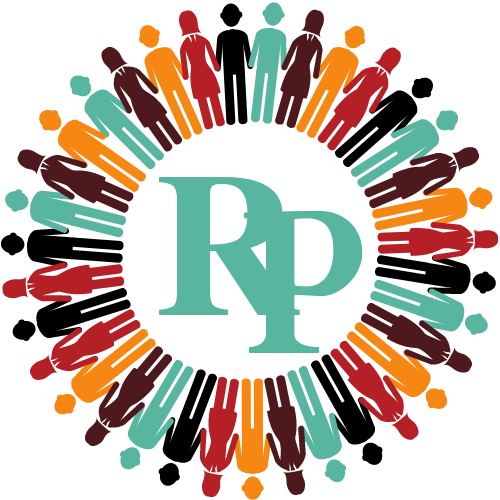 Range Parents Advisory CommitteeGoals and ObjectivesLast Updated: 03/24/2022Goal 1Establish and uphold an application process for all Range Parents Advisory Committee Members by April 2022. Accept Committee members by majority vote ongoing. Invite community members in the April, May and June Range Parents News LettersGoal 2Create and maintain a non-discrimination polocy for baord members by April 2022.Review successful examples of discrimination policies by related groups and orgnanizationsAllow advisory team to review and modify before final approvalGoal 3Establish and maintain a strong, passionate, and active advisory committee by June 2022 and continue ongoing. Set ground rules created and approved by the current advisory teamProvide all current and future advisory team members with a copyGoal 4Work with Fiscal Sponsor, Lutheran Social Services, to obtain funding and produce a more accurate budget going forward. Have a better budget established by December 2022. Review grant opportunitiesApply for grantsCreate bank account through fiscal sponsor LSSCreate donation link for websiteWork with groups and parents to execute at least 1 fundraising event by December 2022Goal 5Establish and maintain an atmosphere in the Range Parents Advisory Committee that is welcoming and encouraging to support the addition of parent representatives from active groups. Ongoing. Goal 6Mentor at least one parent representative to be actively involved in group leadershipRecognize and uplift leadership qualities in program participantsOffer Circle of Parents Facilitator training and moreInvite to participate in monthly advisory team meetingsGoal 7Continue to offer available training opportunities to all committee members and facilitators to partake in ongoing career development.ObjectivesPositively represent and support all Range Parents ActivityProvide and connect resources, expertise, and knowledge to participants